   			Salon Assistant 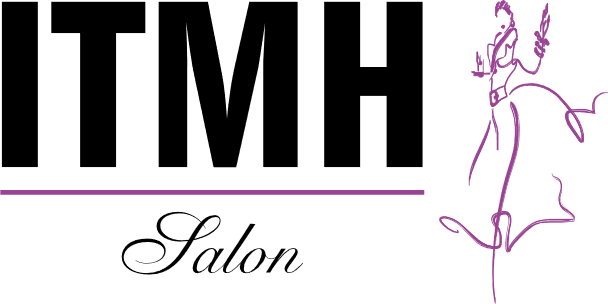 Job DescriptionIn the Master’s Hand Salon is an upscale hair salon located in a New Orleans, Louisiana. We are accepting applications for FULL and PART time Receptionist/Guest Service Specialist. We place high importance on candidates with administrative, customer service and cosmetology experience. Receptionist Daily Roles/ResponsibilitiesMassage, shampoo, and condition patron's hair and scalp to clean them and remove excess oil.Advise patrons with chronic or potentially contagious scalp conditions to seek medical treatment.Treat scalp conditions and hair loss, using specialized lotions, shampoos, or equipment such as infrared lamps or vibrating equipment.Maintain treatment records.Answer phones: Check phone messages & return callsAppointment confirmation calls to clients to confirm their attendance for appointment time.Review daily appointments via online booking software. Booking and confirming appointments via phone, email, social media, etc. Facilitate Client Consultation & Prep for daily client consultationCreate and send out reminder messages such as texts and emails to the salon clients, reminding them of their bookings and appointments just in case they have forgotten.Warmly greeting clients, checking them in via computer and sign-in book.Keep track of the client list and escort them to the proper salon station; alert assigned stylist on who they will be servicing.Offer beverages and assist clients who are in the waiting areaInform clients about new services and promotional offersCross-sell services and products when appropriate (e.g. through informative brochures and gift cards)Update client records with contact and billing details, appointments and services offeredProcessing transactions (cash and credit cards) and issuing receipts.Check products in the salon to ensure that they are not out of stock and inform management of products in shortage for them to place orders for more supplies.Order business cards, brochures and stationery as neededMaintain a tidy reception area (including washing towels and cleaning restroom)Assist stylist and salon personnel with maintaining a clean salon (end of the night clean up)Minimum Requirements:At least 1 yr. customer service, administrative and sales experience.Team player with excellent customer service skills and a friendly/positive attitudeSalon Schedule: Monday-SaturdayPreferred/DesiredCosmetology student or desire to become a licensed cosmetologistWe offer fantastic Perks:Earn competitive salary compensationContinuing Education/TrainingCareer advancement OpportunitiesComfortable Work Environment (Newly Renovated)